AGENDA – BRANSTON PARISH COUNCILTUESDAY 17th JULY 2018 6.30 PM – CLAYS LANE PARK PAVILIONOPENNESS OF LOCAL GOVERNMENT BODIES REGULATIONS 2014 HAS BEEN ADOPTED9	PLANNING APPLICATION/MATTERS (PLANNING APPLICATIONS SUBMITTED TO MEMBERS PRIOR TO MEETING)-To consider any policies which the parish council may wish to review in the Branston Made Neighbourhood Plan and agree costings for consultant advice. Appendix 6B1 – Integrating new development with existing communitiesB2- DesignB3 – Protection of local heritage assetsB4 – Local landscape characterB5 – Health and well beingB6 – Landscaping and protection biodiversityB7 – Open spaces in new developmentsB8 – Sustainable homesB9 – Housing type and mixB10 – Safer Roads and StreetsB11 – Car parking provisionB12 – Protection of local green spaceB13 – Protection of local community facilitiesB14 – Provision of New secondary schoolREPORTS FROM STAFFORDSHIRE COUNTY COUNCIL, EAST STAFFORDSHIRE BOROUGH COUNCILLORS, STAFFORDSHIRE POLICE (10 minutes)CLERKS REPORT, CORRESPONDENCE, POSSIBLE AGENDA ITEMS FOR MEETING 25th SEPTEMBER 2018 – Appendix 7DATE, TIME AND PLACE OF NEXT MEETING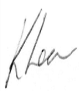 Kay Lear - Clerk/Proper officerOn behalf of Branston Parish CouncilUNDER THE PUBLIC BODIES (ADMISSION TO MEETINGS) ACT 1960 INVIEW OF THE SPECIAL NATURE OF THE BUSINESS ABOUT TO BE TRANSACTED, IT IS ADVISABLE IN THE PUBLIC INTEREST THAT THE PUBLIC AND PRESS BE TEMPORARILY EXCLUDED AND THEY ARE INSTRUCTED TO WITHDRAWPAVILION1APOLOGIES FOR ABSENCE2DECLARATIONS OF INTEREST AND DISPENSATION REQUESTSPUBLIC PARTICIPATION3MINUTES OF THE LAST MEETING FOR APPROVAL 26TH JUNE 2018, DRAFT MINUTES CIRCULATED PRIOR TO MEMBERS4MATTERS ARISING FROM MINUTES OF THE LAST MEETING----Public rights of way updateToadhole conservation daysBranston in bloomNotice for residents – Appendix 15CHAIRMANS REPORT6FINANCEPayments for approval – Appendix 2Parish council debit card as per financial regulationsTo revisit additional repair works for planter, Henhurst HillTo consider budget virements – Appendix 3 a and bWater plus update – see clerks report7TO CONSIDER FURTHER WORKS FOR BRANSTON PEACE WOOD –Appendix 48TO RECEIVE CORRESPONDENCE FROM SWT RE FISHING RIGHTS ANDDISCUSS NEXT STEPS – Appendix 5 a and b